Job Number: JobNoJobTitleJob Description:JobDescTotal Price, Ex GST: JobPriceExGST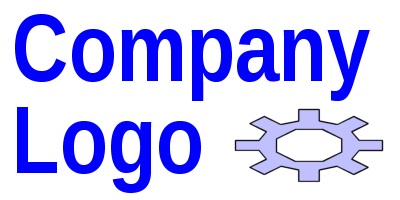 Your Business123 Main StreetYour Town4123, QldPh 1234 5678office@yourbusiness.com.auFor:CustNameOrder No:CustOrderNoContact:CustContactDated:DateAssigned To:SalesPersonNameDue:JobDelDateItemDescriptionQtyPriceUnitSub TotalItemLineItemDescItemQtyAtItemPriceItemUnitItemSubTotal